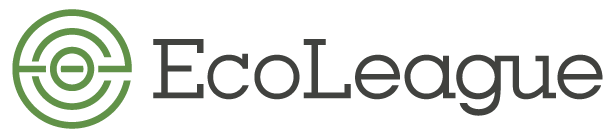 Academic Calendar Dates and Registration Deadlines        Winter/Spring 2023	Alaska Pacific University 		January Block: 1/9-2/3, 2023; Spring Session: 2/9-4/28, 2023Course Listings available end SeptemberSpring 2023 registration: begins November 7, 2022College of the Atlantic Winter Term: January 2 – March 10, 2023Course Listings available early OctoberWinter 2023 registration:  October 16-21, 2022Spring Term:  March 27 – June 2, 2023Spring 2022 registration: February 5-10, 2023	Dickinson College		Spring Semester: January 23 – May 5, 2023; final exam period: May 8 – 16Course Listings available by mid-OctoberSpring 2023 course request period: Oct 31 – Nov 3, 2022New College of FloridaJanuary Interterm:  January 3 – January 27, 2023Spring Semester:  January 30 – May 10, 2023Course Listings Available mid-OctoberSpring 2023 registration: November 10, 2022, also during first days of semester  Northland CollegeWinter Session: January 11 – April 21, 2023 / May Session:  May 1 – 26, 2023Course Listings available mid-October
Winter and May 2023 session registration: starts November 7, 2022 Prescott College Spring term: January 17 – May 12, 2023See Prescott’s academic calendar for dates of Sessions C & D and Blocks 1 – 4Course listings available early October – see “Schedules & Catalogs” at very top of pageSpring 2023 course registration: October 24, 2022		Send questions to EcoLeague Coordinator: coordinator@ecoleague.org